Supplementary MaterialSupplementary Calculations 1 – Determination of the fraction of Wood-Ljungdahl pathway in the overall acetate production rate. The overall reaction of the fermentation of d-galacturonate via the adapted Entner-Doudoroff pathway is shown in equation S2.a, with formate shown as H2 and CO2 for simplification. Equation S2.b shows the overall reaction of the Wood-Ljungdahl pathway.– 1 d-Galacturonate – 1 H2O + 2 H2 + 2 CO2 + 2 Acetate			(S2.a)– 4 H2 – 2 CO2 + 1 Acetate +2 H2O						(S2.b)Hetero-acetogenesis was hypothesized to occur in “candidatus Galacturonibacter soehngenii” with the total acetate production rate (mmol h-1) a function of the two reactions, S2.a and S2.b. The acetate production rate per pathway could be determined, with the d-galacturonate consumption rate and hydrogen and carbon dioxide production rate known, as shown in Table 1 in the main text.The rate of S2.a could be determined by calculating the catabolic d-galacturonate consumption rate, subtracting the d-galacturonate going towards biosynthesis from the total d-galacturonate consumption rate (0.81 ± 0.01 mmol h-1), as d-galacturonate was solely consumed in reaction S2.a. The total hydrogen production rate (0.18 ± 0.1 mmol h-1) was constituted from a hydrogen production rate (S2.a) and consumption rate (S2.b), enabling the determination of the rate of S2.b) (0.35 ± 0.03 mmol h-1). Based on these calculation the fraction acetate produced from the WLP was determined to be 0.35. Supplementary Calculations 2 – Chemostat model acetogenesis with labeled A principal model was used to estimate the fraction of labeled acetate ( versus unlabeled acetate ( over time  in a chemostat system where at  a constant titration of  led to a shift in the fraction of labeled versus unlabeled inorganic carbon in the reactor broth. The model assumed that the carboxyl group  in the anabolism of acetate was directly derived from the dissolved inorganic carbon. Carbon dioxide transfer from the liquid to the gas phase follows the ratio of labeled versus unlabeled inorganic carbon in the liquid phase. Values for the acetate concentration, dissolved inorganic carbon concentration, carbon transfer rate, and volumetric production rates were derived from online and offline measurements (Supplementary Table S1).Supplementary Table S | Kinetic and process values for chemostat model.Supplementary Figure S1 | The chemostat model of the “ca. G. soehngenii” enrichment culture of the expected acetate produced over time during the labelling experiment with acetate12 (black line (-), mmol) and acetate13 (dark grey line (-), mmol), the total amount of acetate produced (light grey line (-), mmol) from the Wood-Ljungdahl pathway, the percentage of labelled acetate versus unlabeled acetate in the reactor broth (dotted grey line 
(- -), %) and the labelled acetate measured after 8 h (×, %) in bioreactor 2.Supplementary Table S2 | Genes of the six carbon fixation pathways, excluding the Wood-Ljungdahl pathway, from the predictive proteome of the MAG “ca. G. soehngenii” with gene ID and EC number based on SwissProt alignment (BLASTP version 2.2.28+, MicroScope platform v3.13.2).Table S2 | ContinuedSupplementary Table S3 | Enzyme assay of the putative CO dehydrogenase expressed in an E. coli BL21 strain. The mean ± average deviation have been determined from independent duplicate experiments. B.d.l. below detection limit.Supplementary Table S4 | BLASTp (version 2.2.28+, (Altschul et al., 1997)) search with the organism, genome id, gene (locus tag) and E-value, of the putative CODH (F7O84_RS11645) in Lachnospiraceae species obtained from the public JGI-IMG/M database (Markowitz et al, 2012). Table S5 | Strain, KEGG T number and pathway map used for the KEGG analysis (Kanehisa et al., 2014) for the presence of the CODH/ACS complex.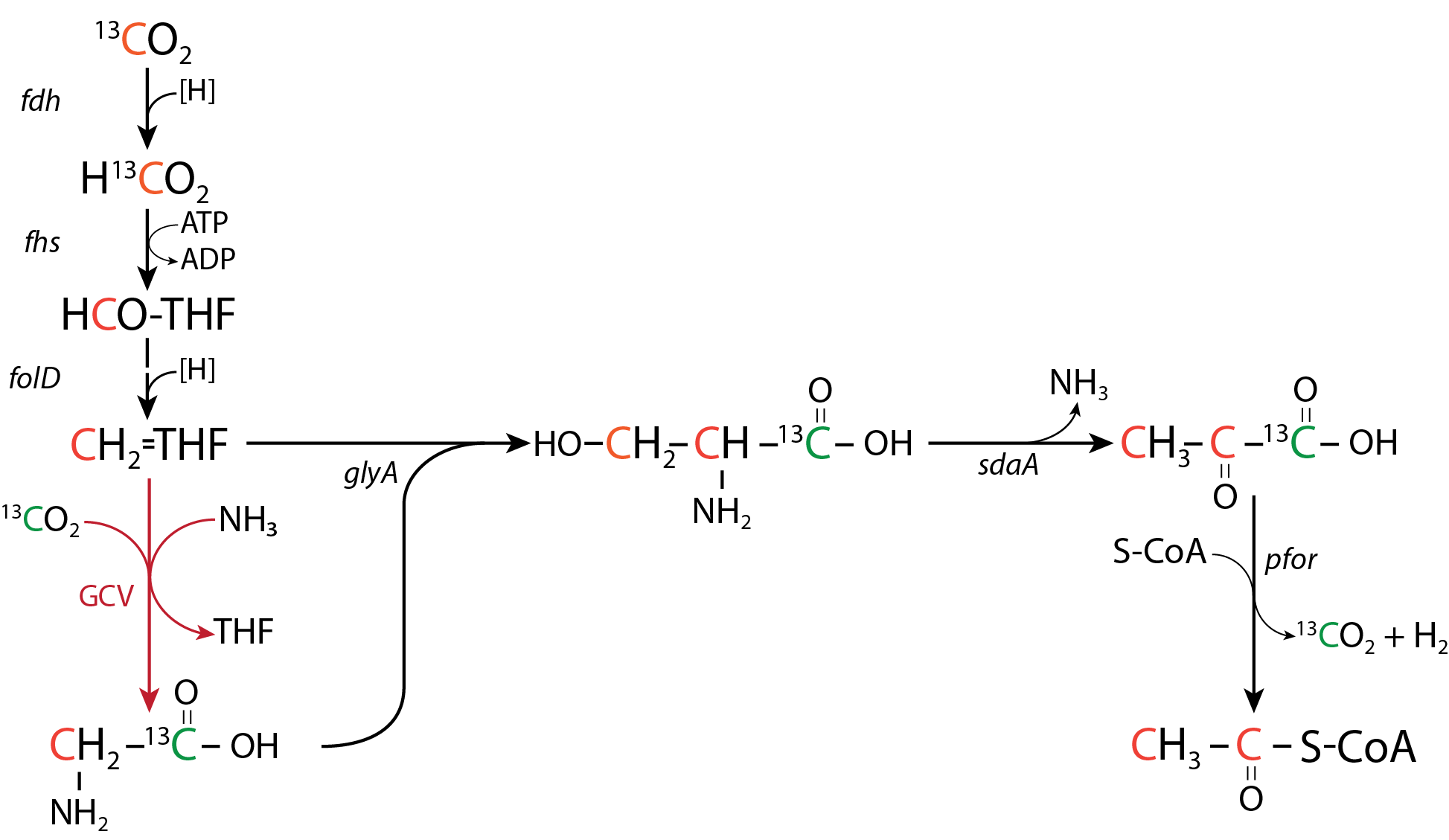 Supplementary Figure S | The predicted 13C-labelling pattern produced by the reductive glycine pathway, with formate dehydrogenase fdh, formate-tetrahydrofolate ligase fhs, methylenetetrahydrofolate dehydrogenase folD, GCV (glycine cleavage system (GcvH, lipoate-binding protein; GcvP, glycine dehydrogenase; GcvT, aminomethyltransferase; Lpd, dihydrolipoyl dehydrogenase); glyA, serine hydroxymethyltransferase; sdaA, serine deaminase and pfor; pyruvate ferredoxin oxidoreductase. The GCV depicted in red was not identified in the genome of “ca. G. soehngenii” (Supplemental material Table S2), the 13C-labelled carbon integrated via the methyl-branch is depicted in orange and the 13C-labelled carbon integrated via the GCV is depicted in green. (adapted from (Figueroa et al., 2018)).DescriptionSymbolValueunitDilution rateD0.1h-1CO2 production rate1.05mmol h-1HCO3- titration rate6.0mmol h-1Acetate production rate1.83mmol h-1Fraction WLP0.35mmol mmol-1ICa 5mmolICa 0.05mmolCarbon transfer ratecCTR2.2mmol h-1Acb 6.40mmolAcb 0.06mmola. Inorganic carbon, dissolved  species of labeled or unlabeled isotopes.b. Total acetate of which the carboxyl group is either labeled or unlabeled.c. The carbon transfer rate is the total inorganic carbon transferring from the liquid to the gas phase. a. Inorganic carbon, dissolved  species of labeled or unlabeled isotopes.b. Total acetate of which the carboxyl group is either labeled or unlabeled.c. The carbon transfer rate is the total inorganic carbon transferring from the liquid to the gas phase. a. Inorganic carbon, dissolved  species of labeled or unlabeled isotopes.b. Total acetate of which the carboxyl group is either labeled or unlabeled.c. The carbon transfer rate is the total inorganic carbon transferring from the liquid to the gas phase. a. Inorganic carbon, dissolved  species of labeled or unlabeled isotopes.b. Total acetate of which the carboxyl group is either labeled or unlabeled.c. The carbon transfer rate is the total inorganic carbon transferring from the liquid to the gas phase. RouteEC numberGene ID Reductive pentose phosphate cycle (CBB)Ribulose-bisphosphate carboxylase4.1.1.39Phosphoglycerate kinase2.7.2.3F7O84_RS02895Glyceraldehyde-3-phosphate dehydrogenase1.2.1.12F7O84_RS02890Triose phosphate isomerase5.3.1.1F7O84_RS02900Fructose-1,6-bisphosphate aldolase4.1.2.13F7O84_RS12150Fructose-1,6-bisphosphatase class 33.1.3.11F7O84_RS00620Transketolase2.2.1.1F7O84_RS11220-25Sedoheptulose-bisphosphatase3.1.3.37Ribose-5-phosphate isomerase A5.3.1.6F7O84_RS11205Ribulose-phosphate 3-epimerase5.1.3.1F7O84_RS11250Reductive citric acid cyclePyruvate ferredoxin:oxidoreductase1.2.7.1F7O84_RS03200Aconitate hydratase4.2.1.3F7O84_RS036052-oxoglutarate/2-oxoacid ferredoxin oxidoreductase1.2.7.3 and 1.2.7.11F7O84_RS03615-20Malate dehydrogenase1.1.1.37F7O84_RS05485Isocitrate dehydrogenase (NADP+)1.1.1.42F7O84_RS06610Propionyl-CoA carboxylase6.4.1.3F7O84_RS07040Pyruvate phosphate dikinase2.7.9.1F7O84_RS07755Pyruvate carboxylase subunit B6.4.1.1F7O84_RS12740Aconitate hydratase4.2.1.3F7O84_RS14165Fumarate hydratase4.2.1.2F7O84_RS14815ATP citrate lyase 2.3.3.8Phosphoenolpyruvate carboxylase4.1.1.31Fumarate reductase1.3.5.4Succinate-CoA ligase6.2.1.5Hydroxypropionate bi-cycle Pyruvate ferredoxin:oxidoreductase1.2.7.1F7O84_RS03200pyruvate phosphate dikinase2.7.9.1F7O84_RS07755Phosphoenolpyruvate carboxylase4.1.1.31Malate dehydrogenase1.1.1.37F7O84_RS05485Fumarate hydratase4.2.1.2F7O84_RS14815Succinate dehydrogenase1.3.5.1Fumarate reductase1.3.4.1Fumarate reductase (NADH)1.3.1.6Fumarate reductase (quinol)1.3.5.4Succinate-CoA ligase6.2.1.53-Hydroxypropionate/4-Hydroxybutyrate cycleAcetyl-CoA carboxylase6.4.1.2Manonyl-CoA reductase (NADP dependent)1.2.1.753-hydroxypropionate dehydrogenase (NADP+)1.1.1.2983-hydroxypropionyl-CoA synthase6.2.1.363-hydroxypropionyl-CoA dehydratase4.2.1.116Acrylyl-CoA reductase (NADPH)1.3.1.84Propionyl-CoA carboxylase6.4.1.3F7O84_RS03215Methylmalonyl-CoA epimerase5.1.99.1Methylmalonyl-CoA mutase5.4.99.2Succinyl-coA reductase1.2.1.76Succinate semialdehyde reductase (NADPH)1.1.1.-4-hydroxybutyrate-CoA ligase6.2.1.404-hydroxybutanoyl-CoA dehydratase4.2.1.120Enoyl-CoA hydratase4.2.1.173-hydroxyacyl-CoA dehydrogenase1.1.1.35Acetyl-CoA acetyltransferase2.3.1.9Malyl-CoA lyase4.1.3.242-methylfumaryl-CoA hydratase4.2.1.1482-methylfumaryl-CoA isomerase5.4.1.33-methylfumaryl-CoA hydratase4.2.1.153(S)-citramalyl-CoA lyase4.1.3.25Dicarboxylate/hydroxybutyrate cycleMalyl-CoA lyase4.1.3.24Succinyl-Coa l-malate-CoA transferase2.8.3.22Malate dehydrogenase1.1.1.37F7O84_RS05485Phosphoenolpyruvate carboxylase4.1.1.31Pyruvate phosphate dikinase2.7.9.1F7O84_RS07755Pyruvate:ferredoxin oxidoreductase1.2.7.1F7O84_RS03200Reductive glycine pathwayFormate dehydrogenase 1.17.1.9 F7O84_RS07405Ferredoxin hydrogenase1.12.7.2F7O84_RS09545-50 F7O84_RS04820Formate-tetrahydrofolate ligase6.3.4.3F7O84_RS05385Methylenetetrahydrofolate dehydrogenase3.5.4.9F7O84_RS05380Glycine cleavage system H proteinDihydrolipoamide dehydrogenase1.8.1.4Glycine cleavage system T protein2.1.2.10Glycine dehydrogenase subunit A1.4.4.2Glycine dehydrogenase subunit B1.4.4.2Glycine hydroxymethyl transferase2.1.2.1F7O84_RS01545Serine dehydratase4.3.1.17F7O84_RS04460-5COHydroxylamineMetalspUD1074E. coli BL21Activity (slope/min)+-++-0.013 ± 0.013-+++-0.02+--+-b.d.l.--++-b.d.l.+-+-+b.d.l.-++-+b.d.l.+-+--b.d.l.StrainGenome idGeneE-valueAnaerobutyricum hallii L2-72826986812Ga0265454_28140Pseudobutyrivibrio xylanivorans MA3014 v22836274772Ga0400149_23130Butyrivibrio fibrisolvens INBov12841549333Ga0364991_27690Lachnoclostridium phytofermentans ISDg641228486Cphy_28460Lachnoclostridium saccharolyticum WM1, DSM 2544648028018Closa_25900Lachnoclostridium cf. saccharolyticum K10650377923CLS_145000Roseburia hominis A2-183, DSM 168392511231128RHOM_102157.0 e-178Roseburia intestinalis L1-822836830276Ga0399605_12131.0 e-175Roseburia intestinalis M50/1650377964ROI_375902.0 e-175Roseburia intestinalis XB6B4650377965RO1_261502.0 e-175Anaerobutyricum hallii L2-72826986812Ga0265454_15173.0 e-173Roseburia hominis A2-183, DSM 168392511231128RHOM_061501.0 e-166Lachnoclostridium saccharolyticum WM1, DSM 2544648028018Closa_25496.0 e-165Roseburia intestinalis L1-822836830276Ga0399605_8968.0 e-160Roseburia intestinalis XB6B4650377965RO1_031901.0 e-159Roseburia intestinalis M50/1650377964ROI_293302.0 e-159Lachnoclostridium sp. YL322721755796Ga0175994_1134624.0 e-152Lachnoclostridium bolteae ATCC BAA-6132825694722Ga0225995_28473.0 e-150Lachnoclostridium phytofermentans ISDg641228486Cphy_28472.0 e-134StrainKEGG T numberPathway mapAnaerobutyricum hallii EH1T05310ehl01200Pseudobutyrivibrio xylanivorans MA3014T06217pxv01200Butyrivibrio fibrisolvens 16/4T02581bfi01200Lachnoclostridium phytofermentans ISDgT00619cpy01200Clostridium saccharolyticum WM1, DSM 2544T01288csh01200Clostridium cf. saccharolyticum K10T02614cso01200Roseburia hominis A2-183, DSM 16839T01621rho01200Roseburia intestinalis M50/1T02598rim01200Roseburia intestinalis XB6B4T02597rix01200Lachnoclostridium sp. YL32T04430lacy01200Clostridium bolteae ATCC BAA-613T05466cbol01200